ИГРАЕМ ДОМА. РАЗВИВАЕМ МЫШЛЕНИЕ.1. Игра "Данетка".Суть этой замечательной игры для всех заключается в том, что ведущий загадывает слово или рассказывает условия какой-то совершенно необычной ситуации, а игроки (дети или взрослые) должны разгадать слово или объяснить ситуацию, задавая такие вопросы, на которые можно дать один из пяти ответов: "да"; "нет"; "и да и нет"; "об этом нет информации"; "это не существенно".Вопросы в "данетке" формулируются непосредственно в процессе игры. Цель "данеток" - научить детей задавать сильные вопросы, научить отыскивать критерии классификации любых объектов окружающего мира, научиться слушать других, быть внимательным (не повторять вопросы).<Достоинства "данеток":/p>1. У игры "Данетка" нет ограничений по возрасту. Эта игра достаточно азартна и интересна детям и взрослым. Вся хитрость в выборе действительно интересного объекта для данной категории играющих.2. Игра "Данетка" абсолютно проста в проведении. Например: "Я загадал растение средней полосы. За десять вопросов определите растение, которое я загадал".3. Легко варьировать уровень трудности игры. Например, исходная ситуация: "Я загадал одного из героев сказки ''Семеро козлят''" - это просто. А вот "Я загадал философский термин" - это сложнее.Визуальные "данетки".На столе раскладывают много предметов или картинок. Задают вопрос: "Какой предмет я загадал?" Возможные отсекающие вопросы:
- Предмет лежит в правой половине стола? "Да".
- Предмет лежит в верхней четверти стола? "Нет" и т. д.
Сократив поле поиска по "территориальному" признаку, можно использовать видовые признаки: форма, цвет, вес.Ситуативные "данетки".Ситуативные "данетки" отвечают на вопросы: Как это могло произойти? Как выбраться из тупика? Как объяснить странное поведение человека? Ситуативные "данетки" развивают умение находить причинно-следственные связи.Например, объясните ситуацию:1. Один человек выкопал картофель, а другой его за это крепко поколотил.
2. Человек очень любил летать, но с некоторого времени перестал пользоваться самолетом.
3. Сначала они набили друг другу по огромной шишке, поссорились, потом познакомились, а потом поженились. Как это могло произойти?Придумать тему ситуативной "данетки" ("Загадалки") без навыка бывает не просто. Если вам трудно придумать ситуацию, поручите это детям. Превратите процесс придумывания тем ситуативных "данеток" в веселое упражнение по развитию остроумия.Можно предложить такой алгоритм. Сначала придумывается необычная ситуация, потом она описывается и задается вопрос: как такое могло произойти? Например, "Подул ветер и человек опоздал на совещание". А ситуация могла разыгрываться таким образом. Автомобиль, на котором надо было ехать этому человеку на совещание, выезжал из гаража. Подул ветер, незакрепленные ворота гаража пришли в движение и покалечили автомобиль.Если придумать ситуацию будет трудно, то возьмите готовую ситуацию из литературного произведения, например сказки. Из сказки выбирается ключевая или необычная ситуация и обыгрывается таинственными вопросами.Самое простое - это задумать героя известного детям литературного произведения, - сказки, стихотворения, басни, даже песни (Татьяна Ларина, Буратино, Черномор, Иванушка-дурачок).1. Испекли его для людей, а съела его лиса. (Колобок)
2. Сначала она его сильно полюбила и объяснилась в любви, а он ответил отказом, потом он ее полюбил, объяснился в любви, но она ответила отказом. (Евгений Онегин)
3. Сначала он ее поймал, поговорил и отпустил. Потом она сама к нему приплывала, делала подарки, но обиделась и уплыла. (Золотая рыбка)
4. Сначала его сделали, чтобы съесть, но не съели, потом он убежал и его съели. (Колобок)
5. Один гений сказал второму, что он гений, за что и был отравлен вторым. ("Моцарт и Сальери" А.С. Пушкин)
6. Кто-то похвастался и остался без завтрака. ("Ворона и Лиса" И. А. Крылов)
7. Четверо зверей-музыкантов забрались друг на друга и сильно напугали разбойников. (Бременские музыканты)
8. Все лягушки квакают. Но одна лягушка квакнула так, что шлепнулась с большой высоты в болото. В чем дело? (Лягушка-путешественница)Темы для "данеток" и возможные продолжения игры.Какой овощ я задумал?
- Это корнеплод? (Морковь, свекла, редис)
- Это листовой овощ? (Капуста, салат)
- Это плодовый овощ? (Помидоры, огурцы)Какое имя я загадал?
- Это мужское имя?
- Имя начинается с гласной?
- В нашей группе есть такое имя?Какую часть одежды я задумал?
- Это верхняя одежда?
- Это мужская одежда?Какую сказку я задумал?
- Это русская сказка?Какую историческую личность я задумал?
- Это мужчина?Какое дело я делаю утром обязательно?
Какой цвет я задумал?
Какое свойство мороженого, лампочки, арбуза, карандаша я загадал?
Какую страну я задумал?
Какого писателя, сказочника, поэта, ученого я задумал?
Какую известную битву я задумал?2. Игра "Черный ящик".Детям показывают "черный ящик" или просто сумку, портфель и предлагают за 10 вопросов отгадать - что там? И т. д.
- Там рукотворный предмет? Там что-то мягкое? Там что-то металлическое? И т. д.3. Игра "Картинки-загадки".Из группы детей выбирается один водящий, остальные садятся на стулья, они должны отгадывать. Учитель имеет большую коробку, в которой лежат маленькие картинки с изображением различных предметов (можно использовать картинки от детского лото).Водящий подходит к учителю и берет одну из картинок. Не показывая ее остальным детям, он описывает предмет, нарисованный на ней. Дети предлагают свои версии. Следующим водящим становится тот, кто первый отгадал правильный ответ.4. Игра "Парные картинки" (развитие мыслительных операций анализа и синтеза).Используются картинки из двух наборов детского лото. Группа детей делится пополам. Каждый ребенок получает по четыре картинки. Дети из первой группы по очереди описывают предмет, нарисованный на одной из имеющихся у них картинок, не показывая их. Тот ребенок, у которого, по его мнению, есть эта картинка, показывает ее. Если ответ правильный, обе картинки откладываются в сторону (в общую коробку, например). Если ответ неправильный, первый ребенок повторяет свое описание, сделав его более подробным и детализированным.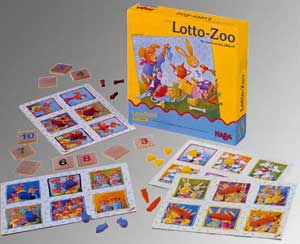 После того как все дети из первой группы описали по одной картинке, роли меняются. Теперь дети из второй группы также по очереди описывают свои картинки, а дети из первой группы отгадывают их.5. Игра "Определи игрушку".Каждый ребенок приносит какую-либо игрушку. Из группы выбирается один водящий. На 3-5 минут он выходит за дверь. В его отсутствие учитель с ребятами придумывает какую-либо историю, в которой главным персонажем выступает одна из принесенных игрушек.Все игрушки, в том числе и выбранный игровой персонаж, расставлены на столах или стульях. Приглашается водящий ребенок. Ребята из группы поочередно рассказывают ему придуманную историю, не называя главного персонажа, а замещая его название местоимением "он" или "она". История рассказывается в течение 3-5 минут. Водящий должен показать игрушку, являющуюся главным персонажем рассказанной истории.Если угадывание произошло правильно, выбирается другой водящий, и игра повторяется. Если ответ неправильный, ребята дополняют рассказанную историю так, чтобы помочь водящему новыми деталями, не называя при этом задуманную игрушку.6. Игра "Угадай игрушку".Выбирается один водящий, который выходит на 2-3 минуты из комнаты. В его отсутствие из детей выбирается тот, кто будет загадывать "загадку". Этот ребенок должен жестами и мимикой показать, какую игрушку он задумал. Например, задумана игрушка "зайка". Ребенок прыгает, "грызет морковку" и т. д. Водящий должен отгадать игрушку, выбрать ее, взять в руки и громко назвать. Остальные дети хором говорят "Правильно!" или "Неправильно!".Если ответ правильный, выбирается другой водящий и другой ребенок, который будет загадывать "загадку". Если ответ неправильный, показать "загадку" предлагается другому ребенку, и так до тех пор, пока не будет получен правильный ответ.7. Игра "Лишняя игрушка".Дети приносят с собой игрушки из дома. Группа ребят делится на две подгруппы. Первая подгруппа на 2-3 минуты выходит из комнаты. Вторая подгруппа отбирает 3 игрушки из тех, что принесены. При этом две игрушки должны быть "из одного класса", а третья - из другого. Например, с куклой и зайчиком кладут мячик.Дети приносят с собой игрушки из дома. Группа ребят делится на две подгруппы. Первая подгруппа на 2-3 минуты выходит из комнаты. Вторая подгруппа отбирает 3 игрушки из тех, что принесены. При этом две игрушки должны быть "из одного класса", а третья - из другого. Например, с куклой и зайчиком кладут мячик.Если ребята легко справляются с тремя игрушками, их число можно увеличить до 4 - 5, но не более 7-ми. Игрушки можно заменить картинками из детского лото (тогда игра будет называться "Лишняя картинка"). Эту игру можно проводить с ребенком и индивидуально